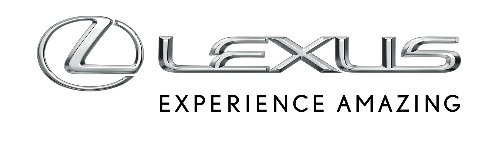 11 MAJA 20239 CZERWCA ŚWIATOWA PREMIERA NOWEGO LEXUSA GXW piątek 9 czerwca o godz. 2 w nocy Lexus zaprezentuje zupełnie nową generację modelu GX.Premiera nowego Lexusa GX odbędzie się w Fair Market w amerykańskim Austin w stanie Teksas w piątek 9 czerwca o godz. 2 w nocy. Prezentacja dla europejskich mediów będzie dostępna na stronie https://newsroom.lexus.eu/Lexus GX nie będzie oferowany na polskim rynku.